Publicado en Bilbao el 14/06/2022 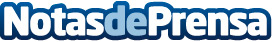 El Dr. Ion Zabalegui realizará una cirugía en vivo ante más de 5000 personasEl Doctor Ion Zabalegui realizará una cirugía en vivo para la EuroPerio10, el congreso de la Federación Europea de Periodoncia (EFP), que se celebrará del 15 al 18 de junio en Copenhague (Dinamarca)Datos de contacto:Zabalegui Periodoncia944 231 608Nota de prensa publicada en: https://www.notasdeprensa.es/el-dr-ion-zabalegui-realizara-una-cirugia-en Categorias: Medicina País Vasco http://www.notasdeprensa.es